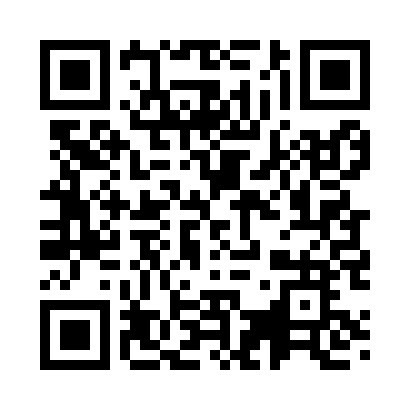 Prayer times for Saarekula, EstoniaMon 1 Apr 2024 - Tue 30 Apr 2024High Latitude Method: Angle Based RulePrayer Calculation Method: Muslim World LeagueAsar Calculation Method: HanafiPrayer times provided by https://www.salahtimes.comDateDayFajrSunriseDhuhrAsrMaghribIsha1Mon4:106:361:135:377:5110:082Tue4:066:341:135:387:5310:113Wed4:026:311:125:407:5510:144Thu3:586:281:125:417:5810:185Fri3:546:251:125:438:0010:216Sat3:506:221:125:458:0210:257Sun3:456:201:115:468:0410:288Mon3:416:171:115:488:0610:329Tue3:366:141:115:498:0910:3610Wed3:326:111:105:518:1110:3911Thu3:276:091:105:528:1310:4312Fri3:226:061:105:548:1510:4713Sat3:176:031:105:558:1810:5114Sun3:126:001:095:578:2010:5615Mon3:075:581:095:588:2211:0016Tue3:045:551:096:008:2411:0417Wed3:025:521:096:018:2711:0718Thu3:015:491:096:038:2911:0819Fri3:005:471:086:048:3111:0920Sat2:595:441:086:068:3311:0921Sun2:585:411:086:078:3611:1022Mon2:575:391:086:098:3811:1123Tue2:555:361:086:108:4011:1224Wed2:545:341:076:128:4211:1325Thu2:535:311:076:138:4411:1426Fri2:525:281:076:148:4711:1527Sat2:515:261:076:168:4911:1528Sun2:505:231:076:178:5111:1629Mon2:495:211:076:198:5311:1730Tue2:485:181:066:208:5611:18